	Segítségre szoruló idős bejelentése	Zamárdi Város ÖnkormányzataCím: 8621 Zamárdi, Szabadság tér 4., levelezési cím: 8621 Zamárdi, Szabadság tér 4.Telefon: 06-84-348-400, fax: 06-84-349-147, e-mail: titkarsag@zamardi.huBeküldő viselt neve	titulus	családi név	utónév	2. utónévBeküldő születési neve	titulus	családi név	utónév	2.utónévBeküldő anyjának születési neve	titulus	családi név	utónév	2.utónévBeküldő születési helye, idejeBeküldő címe ország	irányítószám település	közterület neve	jellege	házszám	épület	lépcsőház	emelet	ajtóBeküldő tartózkodási helye ország	irányítószám településHUN közterület neve	jellege	házszám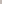 	épület	lépcsőház	emelet	ajtóBeküldő levelezési címe ország	irányítószám település	közterület neve	jellege	házszám	épület	lépcsőház	emelet	ajtó	postacím	postafiókMeghatalmazott?Nem meghatalmazott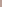 Elektronikus kapcsolattartást engedélyezi?Előzmény információ	2	Cím: 8621 Zamárdi. Szabadság tér 4., levelezési cim: 8621 Zamárdi, Szabadság tér 4.Telefon: 06-84-348-400, fax: 06-84-349-147, e-mail: titkarsag@zamardi.huSegítségre szoruló idős bejelentéseI.a) Koronavírus-járvány miatt segítséget kérekb) Javaslom a Il. pontban megadott személy koronavírus-járvány miatt segítését     (értelem szerint kérjük bekarikázni)Il. Kérelmező adataiA segítségre szoruló viselt neve	titulus	családi név	első utónév	Lakóhelye	ország	irányítószám város / községközterület neve	épület	lépcsőház	emelet (szint)	ország	irányítószám város/község	Tartózkodási helye	közterület neve	épület	lépcsőház	emelet (szint)	Telefonszáma	e-mail címeEgyéb elérhetősége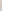 	3közterület jellege házszám	ajtó	helyrajzi számközterület jellege házszámajtóIll. Kért segítség1. kezdő időpontjaleírása	helység	dátum	aláírásBeküldő e-mail címetelefonszáma